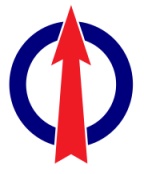 Общественное движение«НАРОДНОЕ ДЕЙСТВИЕ»ПОЛОЖЕНИЕ о конкурсе стихов собственного сочинения«Моё Приднестровье»1. ОБЩИЕ ПОЛОЖЕНИЯ1. Общие положения:1.1. Конкурс стихотворений собственного сочинения, посвященный Дню Республики (далее – Конкурс) проводится в рамках празднования 29-й годовщины образования Приднестровской Молдавской Республики.1.2. Настоящее Положение о проведении Конкурса стихотворений собственного сочинения (далее – Положение) устанавливает цели и задачи, определяет права и обязанности организаторов и участников Конкурса.1.3. Организатором Конкурса является Общественное движение «Народное Действие».2. Цели Конкурса:повышение и поддержание интереса молодёжи к поэзии и литературе в целом;поддержка талантливой молодёжи и её эстетическое воспитание;повышение уровня патриотизма у молодёжи;воспитание любви к родному краю и родной культуре;выявление и поощрение талантливой молодёжи; раскрытие творческих способностей молодёжи. 3. Предмет и участники Конкурса:3.1. К участию в Конкурсе приглашаются учащиеся 9-11 классов, студенты профессионально-технических и высших учебных заведений. 3.2. В целях создания равных условий для всех участников, Конкурс проводится в двух возрастных группах:младшая возрастная группа (15-18 лет);старшая возрастная группа (19-25 лет). 3.3.  В каждой возрастной группе будут определены победители, занявшие 1, 2, 3 места.3.4. Стихотворения должны быть авторскими и соответствовать тематике Конкурса. 3.5. Стихотворение на Конкурс может представить только его автор. 3.6. На Конкурс принимаются текстовые документы и отсканированные произведения, а также заявка на участие в Конкурсе (см. Приложение 1);3.7. Каждый участник может представить на Конкурс не более одной работы.3.8. Принимаются стихотворения на русском, молдавском и украинском языках. 2. ПОРЯДОК ПРЕДСТАВЛЕНИЯ СТИХОТВОРЕНИЙДЛЯ УЧАСТИЯ В КОНКУРСЕ2.1. Представление работ для участия в Конкурсе:2.1.2. Участники представляют свои работы на электронную почту: narodnoe.deystvie@mail.ru2.1.3. Представленные стихотворения для участия в Конкурсе проверяются Жюри на соответствие требованиям, предъявляемым к работам участников Конкурса.2.2. Сроки проведения Конкурса:2.2.1. Стихотворения для участия в Конкурсе принимаются с 8 августа по 29 августа 2019 г. 2.2.2. Работа Жюри по оценке работ участников Конкурса с 29 августа по 31 августа 2019 г. 2.2.3. Вручение грамот, призов и дипломов участникам Конкурса 1 сентября 2019 г.  2.2. Критерии оценки конкурсных работ:соответствие тематике Конкурса;смысловая и композиционная целостность стихотворения;стилистическая и языковая грамотность;художественность (мысли, чувства, переживания, выраженные через художественный образ).3. НАГРАДЫ КОНКУРСА3.1. В рамках Конкурса вручаются призы в каждой номинации. Авторы лучших трех работ в каждой номинации (всего 6), признанных решением Жюри Конкурса победителями, награждаются грамотами и призами. Участникам конкурса, не занявшим призовые места, вручаются дипломы об участии.4. ЖЮРИ КОНКУРСА4.1. Организатор Конкурса образует и утверждает состав Жюри Конкурса.4.2. Численный состав Жюри 3 человека.4.3. Жюри оценивает представленные работы участников Конкурса и определяет победителей.Приложение №1. Образец сопроводительной записки к работам, присылаемым на Конкурс. Образецсопроводительной записки к работам, присылаемым на Конкурс:№ПЕРЕЧЕНЬ ДАННЫХЗАПОЛНЯЕМЫЕ ДАННЫЕ1ФИО автора2Возраст3Название стихотворения4Любимый поэт	5Электронный адрес и номер телефона